The Woodlands at Phillips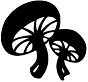 Mushroom SoupIngredients:1 lbs. Oyster mushrooms1 lbs. White mushroom1 lbs. Shitake Mushrooms1 lbs. Mirepoix5 sprigs thyme (chopped fresh)2 sprigs Rosemary (chopped Fresh)3 sprigs tarragon chopped2 cups heavy cream ½ zambuca 1-gallon chicken stockDirections: In a medium hot rondeux sweat the mirepoix for 10 minutes. Add the mushrooms and continue to cook for another 5 minutes cooking the mushrooms down.  Add the rosemary, thyme, and tarragon.  Add the chicken stock and bring to a boil and drop to a simmer and cook for 20 minutes making sure the mirepoix is completely cooked and soft.  Puree the soup using a stick blender.  Pass the soup through a china cap and finish with fresh heavy cream and zambuca and taste for seasoning.  Garnish with zambuca crème fraich and tarragon pluch 